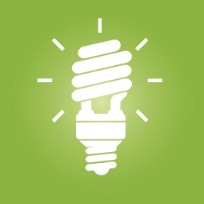 创意规划器[目标]创意[姓名][姓名][姓名][结论][创意 1 标题][如果准备好要撰写，只需选中一行文本，开始键入将其替换为自己的内容即可。][想要更改此表格的外观？只需在“表格工具设计”选项卡中，选择另外一种样式。][创意 1 正文][创意 1 结论][创意 2 标题][创意 2 正文][创意 2 正文][创意 2 正文][创意 2 结论][创意 3 标题][创意 3 正文][创意 3 正文][创意 3 正文][创意 3 结论][创意 4 标题][创意 4 正文][创意 4 正文][创意 4 正文][创意 4 结论]